附件：（马铺派出所、杨湖口派出所、宋河派出所、贾滩派出所）技术参数马铺派出所、杨湖口派出所、宋河派出所、贾滩派出所马铺派出所、杨湖口派出所、宋河派出所、贾滩派出所马铺派出所、杨湖口派出所、宋河派出所、贾滩派出所马铺派出所、杨湖口派出所、宋河派出所、贾滩派出所马铺派出所、杨湖口派出所、宋河派出所、贾滩派出所马铺派出所、杨湖口派出所、宋河派出所、贾滩派出所马铺派出所、杨湖口派出所、宋河派出所、贾滩派出所马铺派出所、杨湖口派出所、宋河派出所、贾滩派出所马铺派出所、杨湖口派出所、宋河派出所、贾滩派出所马铺派出所、杨湖口派出所、宋河派出所、贾滩派出所附楼一 值班室（里外间）附楼一 值班室（里外间）附楼一 值班室（里外间）附楼一 值班室（里外间）附楼一 值班室（里外间）附楼一 值班室（里外间）附楼一 值班室（里外间）附楼一 值班室（里外间）附楼一 值班室（里外间）附楼一 值班室（里外间）1办公桌 1400*700*760张1实木制作，主材为橡木实木框架，榫卯结构.辅材为实木三合板。所有木材经过干燥处理含水率为8%-12%.五金配件采用国内知名品牌五金。油漆采用高档家具环保漆，家具两面均衡油饰。采用五遍底漆，三遍面漆工艺处理。桌面设线盒，具有微机桌功能。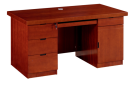 2座椅460*520*930把1优质红榉实木框架，榫卯结构，环保皮软包面，优质PU发泡一次成型耐阻燃、防老化、高回弹海绵，海绵密度≥35Kg/m³；油漆采用高档家具环保漆喷涂.所有木材经过干燥处理，木材含水率为10%-12%。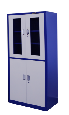 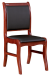 3资料柜850×380×1800个1 0.8mm优质冷扎钢板，静电喷塑。上玻下板门 4单人沙发常规个2优质实木框架，榫卯结构，所有木材经过过热蒸汽干燥处理含水率为8%-12%。沙发扶手为实木制作。优质布艺料软包面，优质PU发泡一次成型耐阻燃、防老化、高回弹海绵内胆，海绵座面及靠背密度≥35kg/m3、沙发扶及所有外露木制部分油漆采用高档家具环保水性漆喷涂。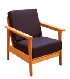 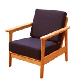 5方茶几600×600×450个1实木制作，主材为橡木.辅材为实木三合板。所有木材经过干燥处理含水率为8%-12%.五金配件采用国内知名品牌五金。油漆采用高档家具环保漆，家具两面均衡油饰。采用五遍底漆，三遍面漆工艺处理。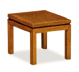 6实木单人床1200×2070张1大小床头全部采用36mm厚进口橡木实木，榫卯结构，机械加工铣线成型；床体为全实木框架，床体门及抽屉全部为进口“AAA”级橡胶木集成材。床桄为100*35厚实木整板，45mm*35mm硬杂木撑 榫卯结构一体，床板为50*15实木条带间隙 具有透气性。床体下设鞋架，装饰板。油漆采用高档家具环保漆，家具两面均衡油饰。采用五遍底漆，三遍面漆工艺处理。床体具有贮物功能方便贮物。预留蚊帐杆孔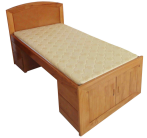 7野生棕垫1100×2000个1天然野生棕丝，机械胶压成型。面包优质面料。8床头柜430*410*600个1实木制作，主材为橡木.辅材为实木三合板。所有木材经过干燥处理含水率为8%-12%.五金配件采用国内知名品牌五金。油漆采用高档家具环保漆，家具两面均衡油饰。采用五遍底漆，三遍面漆工艺处理。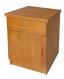 9写字桌 1200*550*760张1实木制作，主材为橡木.辅材为实木三合板。所有木材经过干燥处理含水率为8%-12%.五金配件采用国内知名品牌五金。油漆采用高档家具环保漆，家具两面均衡油饰。采用五遍底漆，三遍面漆工艺处理。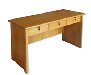 10座椅460*520*930把1优质红榉实木框架，榫卯结构，环保皮软包面，优质PU发泡一次成型耐阻燃、防老化、高回弹海绵，海绵密度≥35Kg/m³；油漆采用高档家具环保漆喷涂.所有木材经过干燥处理含水率为8%-12%。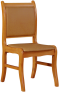 附楼一 餐厅附楼一 餐厅附楼一 餐厅附楼一 餐厅附楼一 餐厅附楼一 餐厅附楼一 餐厅附楼一 餐厅附楼一 餐厅附楼一 餐厅1长方餐桌1300*750*760张4全实木制作，采用红榉实木桌架，桌面橡木，所有木材经过须经过过热蒸汽干燥处理含水率为8%-12%.五金配件采用品牌五金。油漆采用高档家具环保漆，家具两面均衡油饰，五底三面工艺。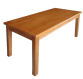 2餐椅430*470*840把16全红榉实木制作，榫卯结构。所有木材经过干燥处理，木材含水率为10%-12%.油漆：采用高档环保漆喷涂，采用五遍底漆，三遍面漆工艺处理。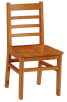 附楼二 户籍室附楼二 户籍室附楼二 户籍室附楼二 户籍室附楼二 户籍室附楼二 户籍室附楼二 户籍室附楼二 户籍室附楼二 户籍室附楼二 户籍室1办公桌 1400*700*760张2实木制作，主材为橡木实木框架，榫卯结构.辅材为实木三合板。所有木材经过干燥处理含水率为8%-12%.五金配件采用国内知名品牌五金。油漆采用高档家具环保漆，家具两面均衡油饰。采用五遍底漆，三遍面漆工艺处理。桌面设线盒，具有微机桌功能。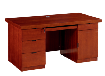 2座椅460*520*930把2优质红榉实木框架，榫卯结构，环保皮软包面，优质PU发泡一次成型耐阻燃、防老化、高回弹海绵，海绵密度≥35Kg/m³；油漆采用高档家具环保漆喷涂.所有木材经过干燥处理含水率为8%-12%。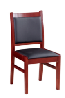 3资料柜850×380×1800个4 0.8mm优质冷扎钢板，静电喷塑。上下四板门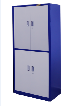 4三人位等候椅 成品个2优质不锈钢制作，厚度≥1.2mm。静电喷涂工艺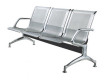 主楼 所长、指导员办公室（4500*2750）（一楼 共2套）   主楼 所长、指导员办公室（4500*2750）（一楼 共2套）   主楼 所长、指导员办公室（4500*2750）（一楼 共2套）   主楼 所长、指导员办公室（4500*2750）（一楼 共2套）   主楼 所长、指导员办公室（4500*2750）（一楼 共2套）   主楼 所长、指导员办公室（4500*2750）（一楼 共2套）   主楼 所长、指导员办公室（4500*2750）（一楼 共2套）   主楼 所长、指导员办公室（4500*2750）（一楼 共2套）   主楼 所长、指导员办公室（4500*2750）（一楼 共2套）   主楼 所长、指导员办公室（4500*2750）（一楼 共2套）   1双侧办公桌1400×1200×760张2实木制作，主材为橡木实木框架，榫卯结构.辅材为实木三合板。所有木材经过干燥处理含水率为8%-12%.五金配件采用国内知名品牌五金。油漆采用高档家具环保漆，家具两面均衡油饰。采用五遍底漆，三遍面漆工艺处理。桌面设线盒，具有微机桌功能。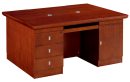 2办公椅带扶手把4优质红榉实木框架，榫卯结构，环保皮软包面，优质PU发泡一次成型耐阻燃、防老化、高回弹海绵，海绵密度≥35Kg/m³；油漆采用高档家具环保漆喷涂.所有木材经过干燥处理，木材含水率为10%-12%。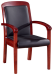 3单人沙发常规个4优质实木框架，榫卯结构，所有木材经过过热蒸汽干燥处理含水率为8%-12%。沙发扶手为实木制作。优质布艺料软包面，优质PU发泡一次成型耐阻燃、防老化、高回弹海绵内胆，海绵座面及靠背密度≥35kg/m3、沙发扶及所有外露木制部分油漆采用高档家具环保水性漆喷涂。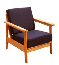 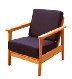 4方茶几600×600×450个2实木制作，主材为红橡木框架，榫卯结构.辅材为实木复合板。所有木材经过干燥处理含水率为8%-12%.五金配件采用国内知名品牌五金。油漆采用高档家具环保漆，家具两面均衡油饰。采用五遍底漆，三遍面漆工艺处理。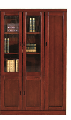 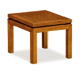 5资料柜1200*400*2000个2一侧板门   实木制作，主材为橡木框架.辅材为实木三合板。所有木材经过干燥处理含水率为8%-12%.五金配件采用国内知名品牌五金。油漆采用高档家具环保漆，家具两面均衡油饰。采用五遍底漆，三遍面漆工艺处理。6茶水柜  800×400×800个2台面可放置开水壶，柜内可存放桶装水。实木制作，主材为橡木.辅材为实木三合板。所有木材经过干燥处理含水率为8%-12%.五金配件采用国内知名品牌五金。油漆采用高档家具环保漆，家具两面均衡油饰。采用五遍底漆，三遍面漆工艺处理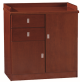 主楼 二人办公室（4500*2750）（一楼 共2套）   主楼 二人办公室（4500*2750）（一楼 共2套）   主楼 二人办公室（4500*2750）（一楼 共2套）   主楼 二人办公室（4500*2750）（一楼 共2套）   主楼 二人办公室（4500*2750）（一楼 共2套）   主楼 二人办公室（4500*2750）（一楼 共2套）   主楼 二人办公室（4500*2750）（一楼 共2套）   主楼 二人办公室（4500*2750）（一楼 共2套）   主楼 二人办公室（4500*2750）（一楼 共2套）   主楼 二人办公室（4500*2750）（一楼 共2套）   1办公桌 1400*700*760张4实木制作，主材为橡木实木框架，榫卯结构.辅材为实木三合板。所有木材经过干燥处理含水率为8%-12%.五金配件采用国内知名品牌五金。油漆采用高档家具环保漆，家具两面均衡油饰。采用五遍底漆，三遍面漆工艺处理。桌面设线盒，具有微机桌功能。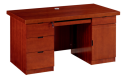 2座椅460*520*930把4优质红榉实木框架，榫卯结构，环保皮软包面，优质PU发泡一次成型耐阻燃、防老化、高回弹海绵，海绵密度≥35Kg/m³；油漆采用高档家具环保漆喷涂.所有木材经过干燥处理含水率为8%-12%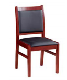 3接待椅带扶手把4优质红榉实木框架，榫卯结构，环保皮软包面，优质PU发泡一次成型耐阻燃、防老化、高回弹海绵，海绵密度≥35Kg/m³；油漆采用高档家具环保漆喷涂.所有木材经过干燥处理，木材含水率为10%-12%。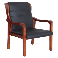 4资料柜800*400*2000个4实木制作，主材为橡木框架.辅材为实木三合板。所有木材经过干燥处理含水率为8%-12%.五金配件采用国内知名品牌五金。油漆采用高档家具环保漆，家具两面均衡油饰。采用五遍底漆，三遍面漆工艺处理。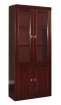 主楼 四人办公室（4500*5700）（一楼）   主楼 四人办公室（4500*5700）（一楼）   主楼 四人办公室（4500*5700）（一楼）   主楼 四人办公室（4500*5700）（一楼）   主楼 四人办公室（4500*5700）（一楼）   主楼 四人办公室（4500*5700）（一楼）   主楼 四人办公室（4500*5700）（一楼）   主楼 四人办公室（4500*5700）（一楼）   主楼 四人办公室（4500*5700）（一楼）   主楼 四人办公室（4500*5700）（一楼）   1办公桌 1400*700*760张4实木制作，主材为橡木实木框架，榫卯结构.辅材为实木三合板。所有木材经过干燥处理含水率为8%-12%.五金配件采用国内知名品牌五金。油漆采用高档家具环保漆，家具两面均衡油饰。采用五遍底漆，三遍面漆工艺处理。桌面设线盒，具有微机桌功能。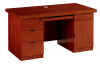 2座椅460*520*930把4优质红榉实木框架，榫卯结构，环保皮软包面，优质PU发泡一次成型耐阻燃、防老化、高回弹海绵，海绵密度≥35Kg/m³；油漆采用高档家具环保漆喷涂.所有木材经过干燥处理含水率为8%-12%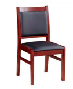 3接待椅带扶手把2优质红榉实木框架，榫卯结构，环保皮软包面，优质PU发泡一次成型耐阻燃、防老化、高回弹海绵，海绵密度≥35Kg/m³；油漆采用高档家具环保漆喷涂.所有木材经过干燥处理，木材含水率为10%-12%。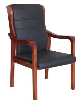 4资料柜800*400*2000个4实木制作，主材为橡木框架.辅材为实木三合板。所有木材经过干燥处理含水率为8%-12%.五金配件采用国内知名品牌五金。油漆采用高档家具环保漆，家具两面均衡油饰。采用五遍底漆，三遍面漆工艺处理。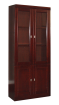 主楼 会议室（4500*5800）（一楼）主楼 会议室（4500*5800）（一楼）主楼 会议室（4500*5800）（一楼）主楼 会议室（4500*5800）（一楼）主楼 会议室（4500*5800）（一楼）主楼 会议室（4500*5800）（一楼）主楼 会议室（4500*5800）（一楼）主楼 会议室（4500*5800）（一楼）主楼 会议室（4500*5800）（一楼）主楼 会议室（4500*5800）（一楼）1会议桌3200*1600*760张1长方型桌面   实木制作，主材为橡木.辅材为实木三合板。所有木材经过干燥处理含水率为8%-12%.五金配件采用国内知名品牌五金。油漆采用高档家具环保漆，家具两面均衡油饰。采用五遍底漆，三遍面漆工艺处理。桌面设线盒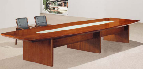 2座椅460*520*930把12优质红榉实木框架，榫卯结构，环保皮软包面，优质PU发泡一次成型耐阻燃、防老化、高回弹海绵，海绵密度≥35Kg/m³；油漆采用高档家具环保漆喷涂.所有木材经过干燥处理，木材含水率为10%-12%。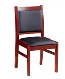 3茶水柜  1200×400×800个1实木制作，主材为橡木.辅材为实木三合板。所有木材经过干燥处理含水率为8%-12%.五金配件采用国内知名品牌五金。油漆采用高档家具环保漆，家具两面均衡油饰。采用五遍底漆，三遍面漆工艺处理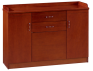 主楼 档案室 （一楼）主楼 档案室 （一楼）主楼 档案室 （一楼）主楼 档案室 （一楼）主楼 档案室 （一楼）主楼 档案室 （一楼）主楼 档案室 （一楼）主楼 档案室 （一楼）主楼 档案室 （一楼）主楼 档案室 （一楼）1查阅桌1400*700*760张1实木制作，主材为橡木.辅材为实木三合板。所有木材经过干燥处理含水率为8%-12%.五金配件采用国内知名品牌五金。油漆采用高档家具环保漆，家具两面均衡油饰。采用五遍底漆，三遍面漆工艺处理。桌面设线盒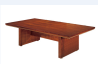 2座椅460*520*930把2优质红榉实木框架，榫卯结构，环保皮软包面，优质PU发泡一次成型耐阻燃、防老化、高回弹海绵，海绵密度≥35Kg/m³；油漆采用高档家具环保漆喷涂.所有木材经过干燥处理含水率为8%-12%。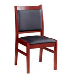 3档案柜850×380×1850个4 柜体套色（同桓台公安局）0.8mm优质冷扎钢板，静电喷塑。上下四板门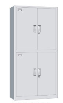 主楼 干警宿舍 （二楼）（共7套）主楼 干警宿舍 （二楼）（共7套）主楼 干警宿舍 （二楼）（共7套）主楼 干警宿舍 （二楼）（共7套）主楼 干警宿舍 （二楼）（共7套）主楼 干警宿舍 （二楼）（共7套）主楼 干警宿舍 （二楼）（共7套）主楼 干警宿舍 （二楼）（共7套）主楼 干警宿舍 （二楼）（共7套）主楼 干警宿舍 （二楼）（共7套）1实木单人床1200×2070张7大小床头全部采用36mm厚进口橡木实木，榫卯结构，机械加工铣线成型；床体为全实木框架，床体门及抽屉全部为进口“AAA”级橡胶木集成材。床桄为100*35厚实木整板，45mm*35mm硬杂木撑 榫卯结构一体，床板为50*15实木条带间隙 具有透气性。床体下设鞋架，装饰板。油漆采用高档家具环保漆，家具两面均衡油饰。采用五遍底漆，三遍面漆工艺处理。床体具有贮物功能方便贮物。预留蚊帐杆孔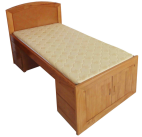 2野生棕垫1100×2000个7天然野生棕丝，机械胶压成型。面包优质面料。3床头柜430*410*600个1实木制作，主材为橡木.辅材为实木三合板。所有木材经过干燥处理含水率为8%-12%.五金配件采用国内知名品牌五金。油漆采用高档家具环保漆，家具两面均衡油饰。采用五遍底漆，三遍面漆工艺处理。4写字桌 1200*550*760张7实木制作，主材为橡木.辅材为实木三合板。所有木材经过干燥处理含水率为8%-12%.五金配件采用国内知名品牌五金。油漆采用高档家具环保漆，家具两面均衡油饰。采用五遍底漆，三遍面漆工艺处理。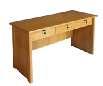 5座椅460*520*930把7优质红榉实木框架，榫卯结构，环保皮软包面，优质PU发泡一次成型耐阻燃、防老化、高回弹海绵，海绵密度≥35Kg/m³；油漆采用高档家具环保漆喷涂.所有木材经过干燥处理含水率为8%-12%。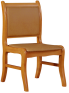 6二门衣柜800*600*2000个7实木制作，衣柜底座采用红榉实木制作，衣柜门板采用“AAA”级橡木.所有木材经过干燥处理含水率为8%-12%.五金配件采用国内知名品牌五金。油漆采用高档家具环保漆，家具两面均衡油饰。采用五遍底漆，三遍面漆工艺处理。一门内设置三隔。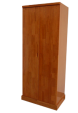 主楼 四人宿舍 （二楼）（共1套）主楼 四人宿舍 （二楼）（共1套）主楼 四人宿舍 （二楼）（共1套）主楼 四人宿舍 （二楼）（共1套）主楼 四人宿舍 （二楼）（共1套）主楼 四人宿舍 （二楼）（共1套）主楼 四人宿舍 （二楼）（共1套）主楼 四人宿舍 （二楼）（共1套）主楼 四人宿舍 （二楼）（共1套）主楼 四人宿舍 （二楼）（共1套）1实木双层床 1000×2070×1870H张2 床头全部采用36mm厚进口橡木实木，榫卯结构，机械加工铣线成型；床体为全实木框架，床桄为100*35厚实木整板，45mm*35mm硬杂木撑 榫卯结构一体，床板为50*15实木条带间隙 具有透气性。油漆采用高档家具环保漆，家具两面均衡油饰。采用五遍底漆，三遍面漆工艺处理。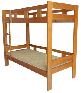 2野生棕垫900×2000个4天然野生棕丝，机械胶压成型。面包优质面料。3写字桌 1200*550*760张1实木制作，主材为橡木.辅材为实木三合板。所有木材经过干燥处理含水率为8%-12%.五金配件采用国内知名品牌五金。油漆采用高档家具环保漆，家具两面均衡油饰。采用五遍底漆，三遍面漆工艺处理。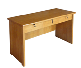 4座椅460*520*930把1优质红榉实木框架，榫卯结构，环保皮软包面，优质PU发泡一次成型耐阻燃、防老化、高回弹海绵，海绵密度≥35Kg/m³；油漆采用高档家具环保漆喷涂.所有木材经过干燥处理含水率为8%-12%。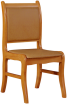 5四门衣柜 1600×600×2000组1每门独立 门内上设一层搁板（300净高），下设一层搁板，中间设挂衣杆。实木制作，主材为橡木.辅材为实木三合板。所有木材经过干燥处理含水率为8%-12%.五金配件采用国内知名品牌五金。油漆采用高档家具环保漆，家具两面均衡油饰。采用五遍底漆，三遍面漆工艺处理。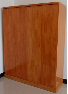 主楼 休闲活动室 （二楼） 主楼 休闲活动室 （二楼） 主楼 休闲活动室 （二楼） 主楼 休闲活动室 （二楼） 主楼 休闲活动室 （二楼） 主楼 休闲活动室 （二楼） 主楼 休闲活动室 （二楼） 主楼 休闲活动室 （二楼） 主楼 休闲活动室 （二楼） 主楼 休闲活动室 （二楼） 1休闲椅520*550*780 个6硬杂木内框架，榫卯结构，优质橡木实木扶手，高档布艺软包，优质PU发泡一次成型耐阻燃、防老化、高回弹海绵内胆，海绵密度座面≥35kg/m3，背座内设置蛇型拉簧及拉带，采用高档家具环保漆喷涂。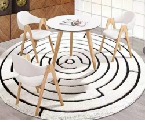 2 圆桌∮600*760个2实木制作，所有木材经过干燥处理，木材含水率为10%-12%.油漆采用高档家具环保漆，家具两面均衡油饰。采用五遍底漆，三遍面漆工艺处理。3组合展示柜1600×600×2000组4柜体配色  实木制作，主材为橡木.辅材为实木三合板。所有木材经过干燥处理含水率为8%-12%.五金配件采用国内知名品牌五金。油漆采用高档家具环保漆，家具两面均衡油饰。采用五遍底漆，三遍面漆工艺处理。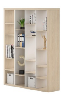 4报架655*330*1140个1全红榉实木制作，榫卯结构。所有木材经过干燥处理，木材含水率为10%-12%.油漆：采用高档环保漆喷涂，采用五遍底漆，三遍面漆工艺处理。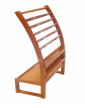 备注：共四套备注：共四套备注：共四套备注：共四套备注：共四套备注：共四套备注：共四套备注：共四套备注：共四套备注：共四套